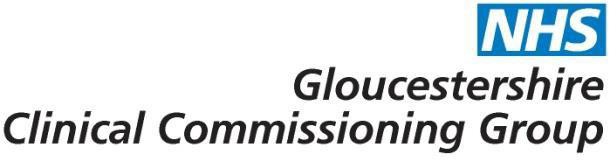 Intravitreal anti-VEGF in diabetic macular oedema, pre vitrectomy and other diabetes related eye diseasePolicy Statement:Rationale:Plain English Summary:Evidence base:Link to application form – Individual Funding Request application form For further information please contact GLCCG.IFR@nhs.netConsultationPolicy sign offVersion ControlCommissioning decisionIntravitreal anti-VEGF in diabetic macular oedema, pre vitrectomy and other diabetes related eye disease is considered a low priority for funding and will only be considered in exceptionalcircumstances. Funding approval must be sought from the CCG via the Individual Funding Request process prior to treatment.Date of publication12th October 2015Policy review dateJune 2024ConsulteeDateClinical Programme Group30th June 2015Policy Category:INNFWho usually applies for funding? GP/ConsultantPolicy Category:INNFWho usually applies for funding? GP/ConsultantGHNHSFT (via CPG)GHNHSFT (via CPG)30th June 2015GP Membership (via CCG Live/What’s New This Week)GP Membership (via CCG Live/What’s New This Week)10th July – 7th August 2015Has the consultation included patient representatives?Has the consultation included patient representatives?Yes (via CPG and ECCP membership)Reviewing BodyDate of reviewEffective Clinical Commissioning Policy Group3rd August 2015Integrated Governance and Quality Committee20th August 2015Version NoType of ChangeDateDescription of ChangeV2Policy review date4.4.19Policy review date changed to April 2021 V3Policy review date 10.6.21Policy reviewed by G Mennie, Ophthalmic Lead – no changed required. Policy date changed to June 2024